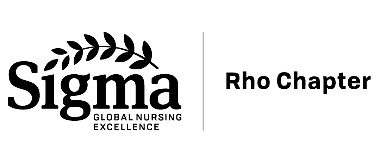 Patricia Averill Krapohl Women’s Reproductive Health GrantThank you for your application for the Patricia Averill Krapohl Women’s Reproductive Health Nursing Grant. The aim is to support students who are seeking to advance their education or research that is focused on women’s reproductive health. Funds may be used to support projects such as the recruitment of project participants (e.g., offering gift cards), purchasing access to data, software, study materials. Funds may also support conference attendance to enhance recipient’s knowledge on women’s health or to disseminate scholarly work. Awards are available up to $500. Award applications are due by February 1 each year.Name:Email: Phone:			Program & expected graduation date (check one & list date) BSN						 DNP MSN						 PhDFaculty project leader, mentor, or advisor name:Please attach the following documents to your application:Resume or CV (doc, docx, or pdf)Budget Form (see page 2)Statement of purpose to address the following (500-1000 Words): Purpose and goals of the proposed project or experienceDescription of activities involved in the project or experienceHow does the project focused on women’s reproductive health?Who will benefit from your work?How will you share the results of your project or experience?FUNDING AGREEMENT:Please initial statements #1 and #2 below and add signature and date.1. ____ The information included in this application is correct to the best of my knowledge 2. ____ If I am approved for an award, I understand that I must use the funds for the budget items submitted or contact the Rho Chapter board for revision of budget.Signed _______________________________________________________________________Date     _______________________________________________________________________Faculty project leader, mentor, or advisor signature ___________________________________Complete the budget form on page 2.BUDGET FOR FORM FOR KRAPOHL WOMEN’S HEALTH SCHOLARSHIPStudent name:Email:PROPOSED BUDGETList each proposed or actual expense on a separate line. Add lines as needed. Be sure that items listed match with description of your project or experience on page 1. Expenses up to $500 will be funded.Send completed application and budget form to Rho Chapter Administrative AssistantMary DeBardeleben (marydp@med.umich.edu)Nursing Professional Development & Education, Michigan Medicine300 N. Ingalls – Suite 6B12, Ann Arbor, MI  48109-5436ItemEstimated cost$$$$$$$$TOTAL$